A Precarious Future: Reflections from a Survey of Early Career Researchers in ArchaeologyMaxime Brami, Stephanie Emra, Antoine Muller, Bianca Preda-Bălănică, Benjamin Irvine, Bogdana Milić, Aldo Malagó, Katie Meheux and Manuel Fernández-GötzSUPPLEMENTARY MATERIALTable S1 List of survey questions with range of possible answers, separated by commas. Questions with no answers listed were free response queries.Greyscale versions of the figures from the manuscript for colourblind readers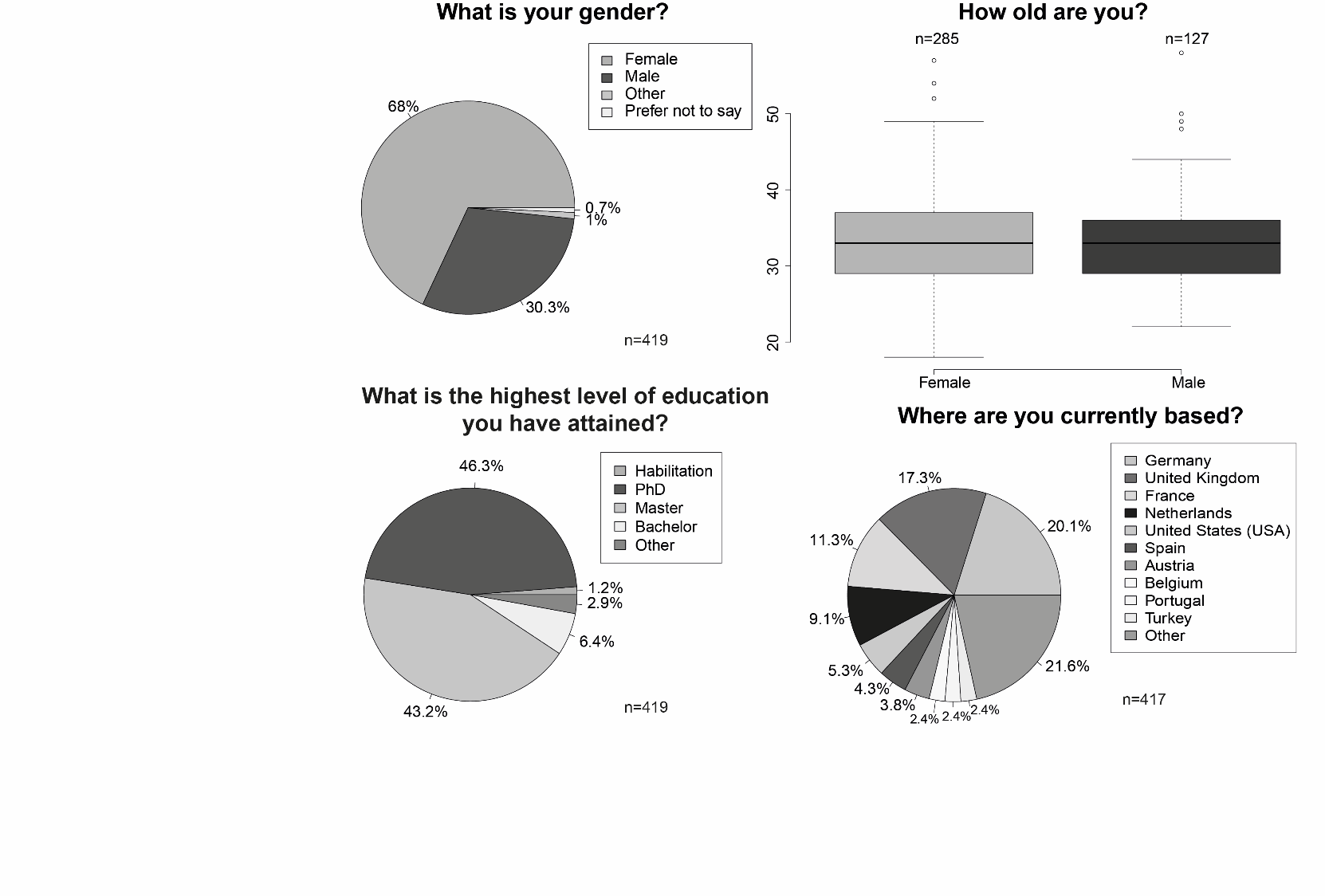 Figure S1. Profile of the respondents.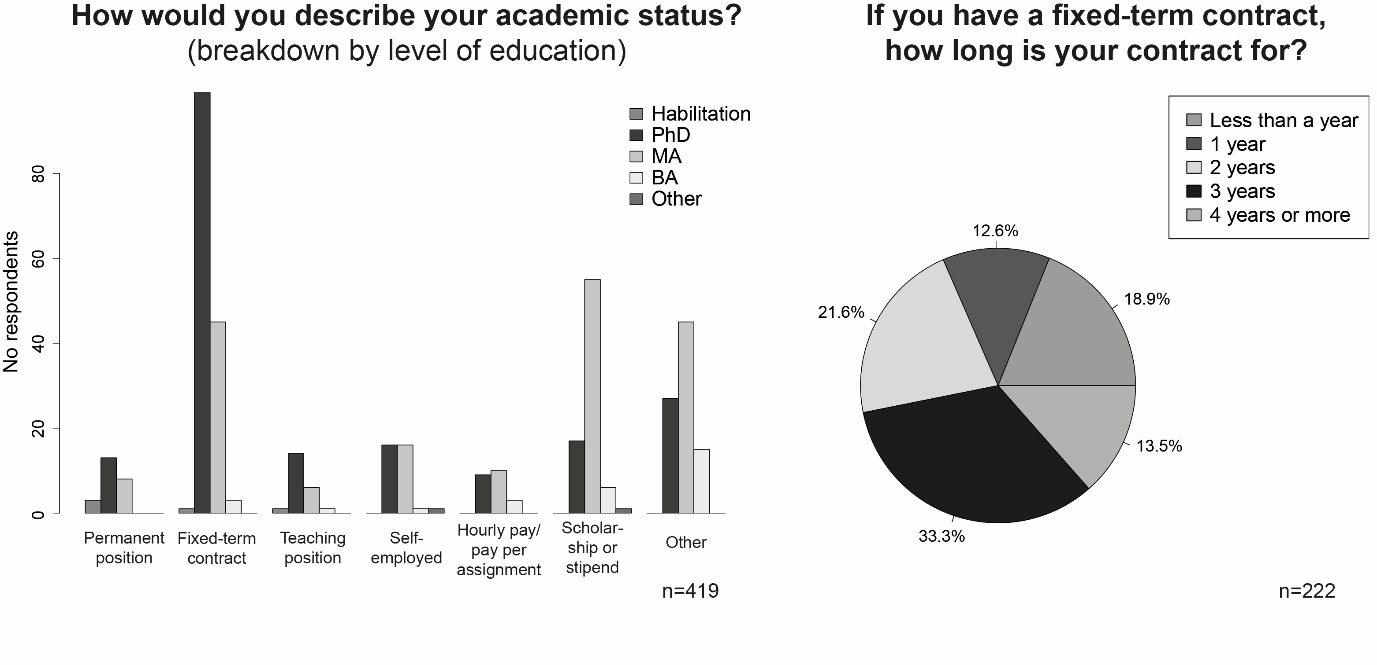 Figure S2. Academic and professional status.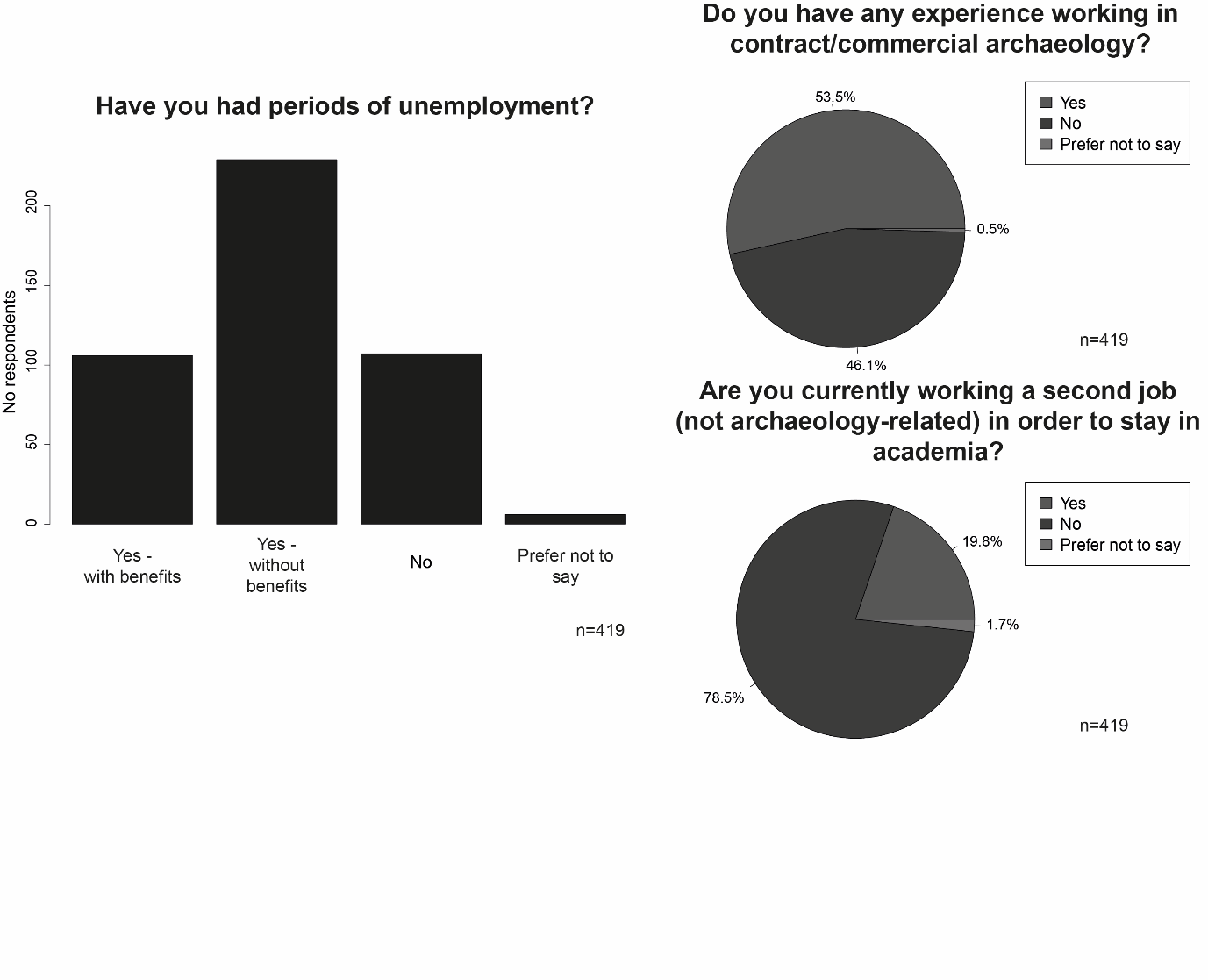 Figure S3. Unemployment and second jobs.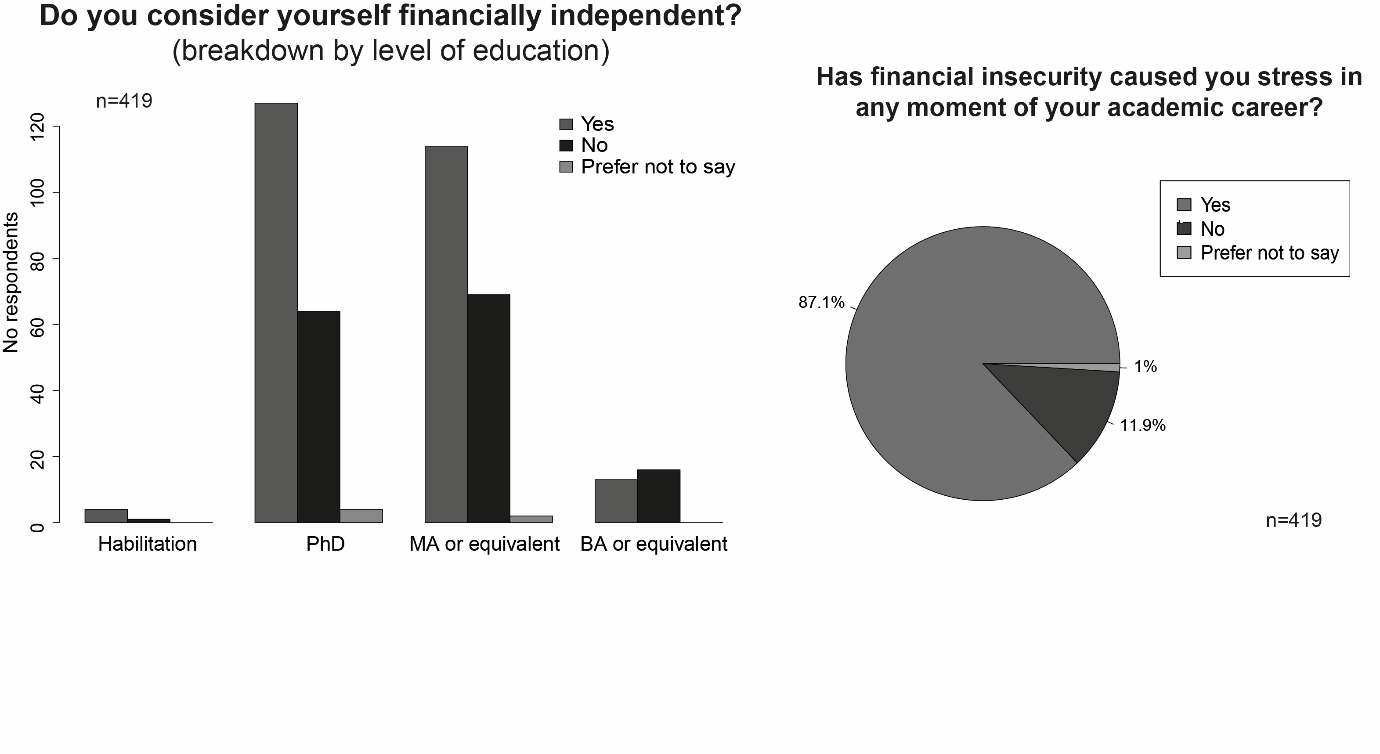 Figure S4. Financial issues.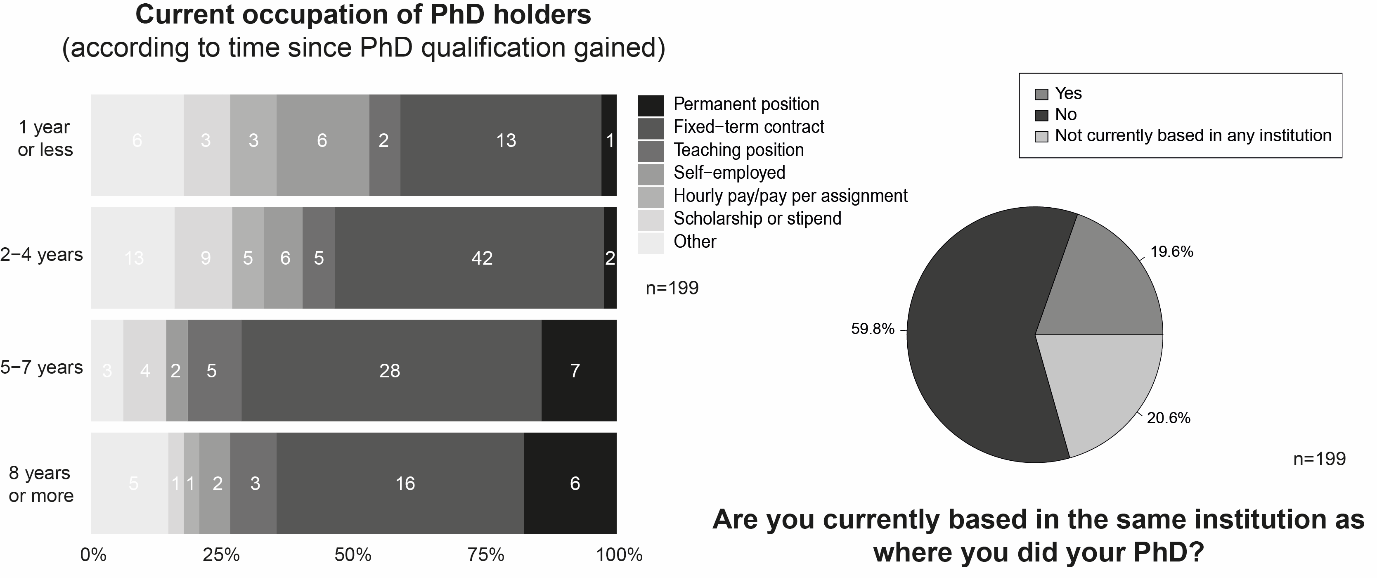 Figure S5. Occupation of PhD holders.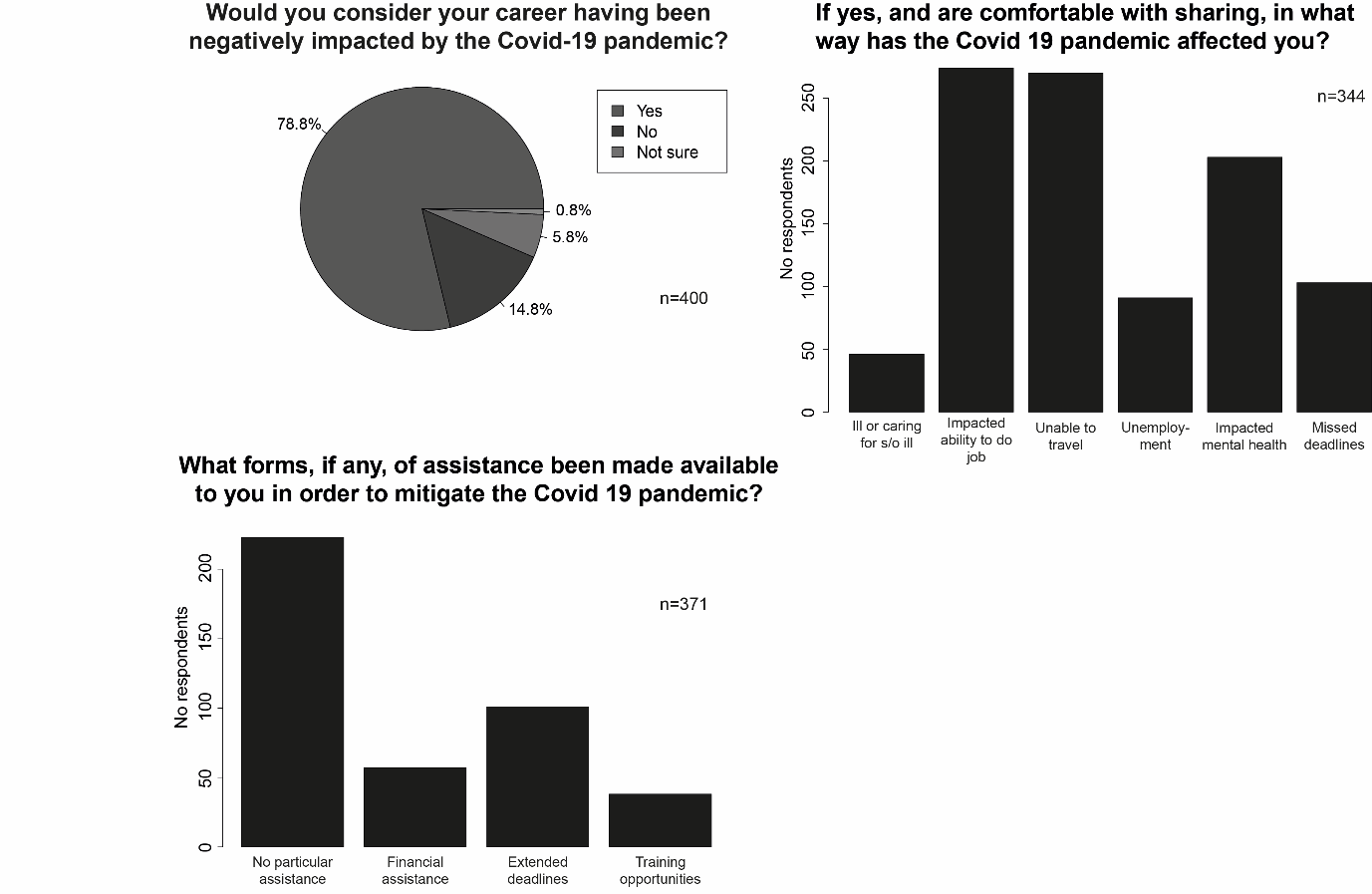 Figure S6. Covid-19 Pandemic.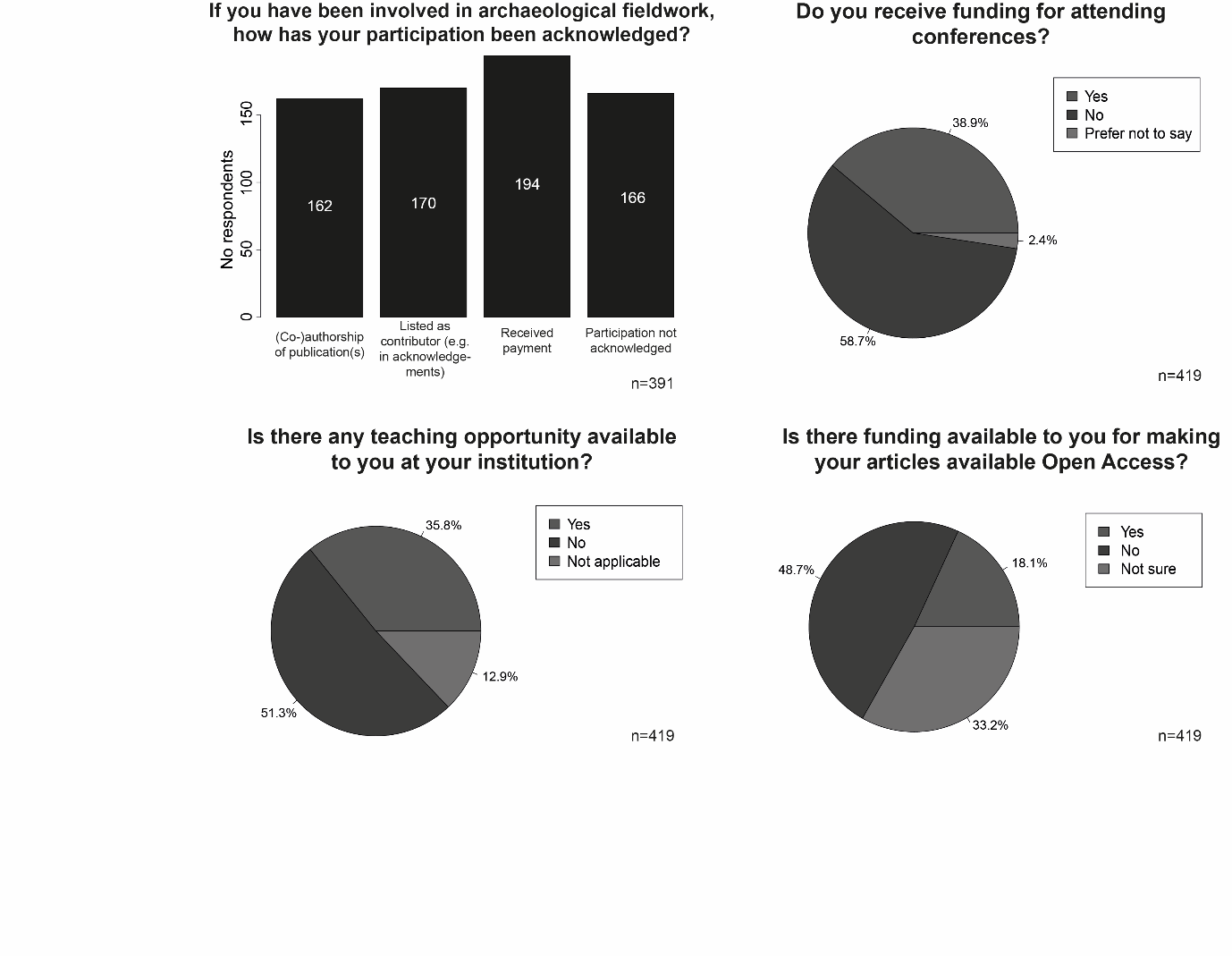 Figure S7. Recognition and opportunities.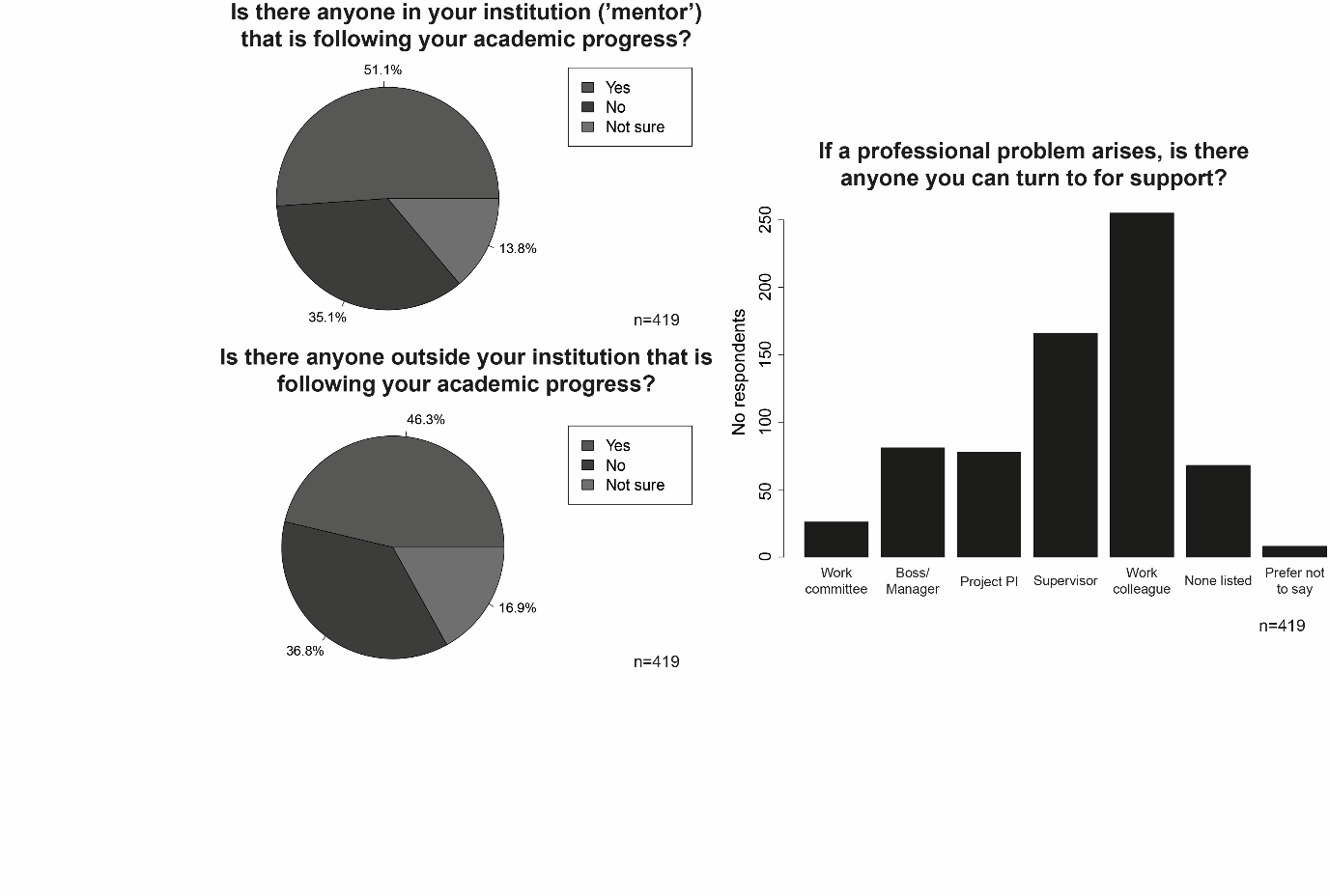 Figure S8. Support and representation.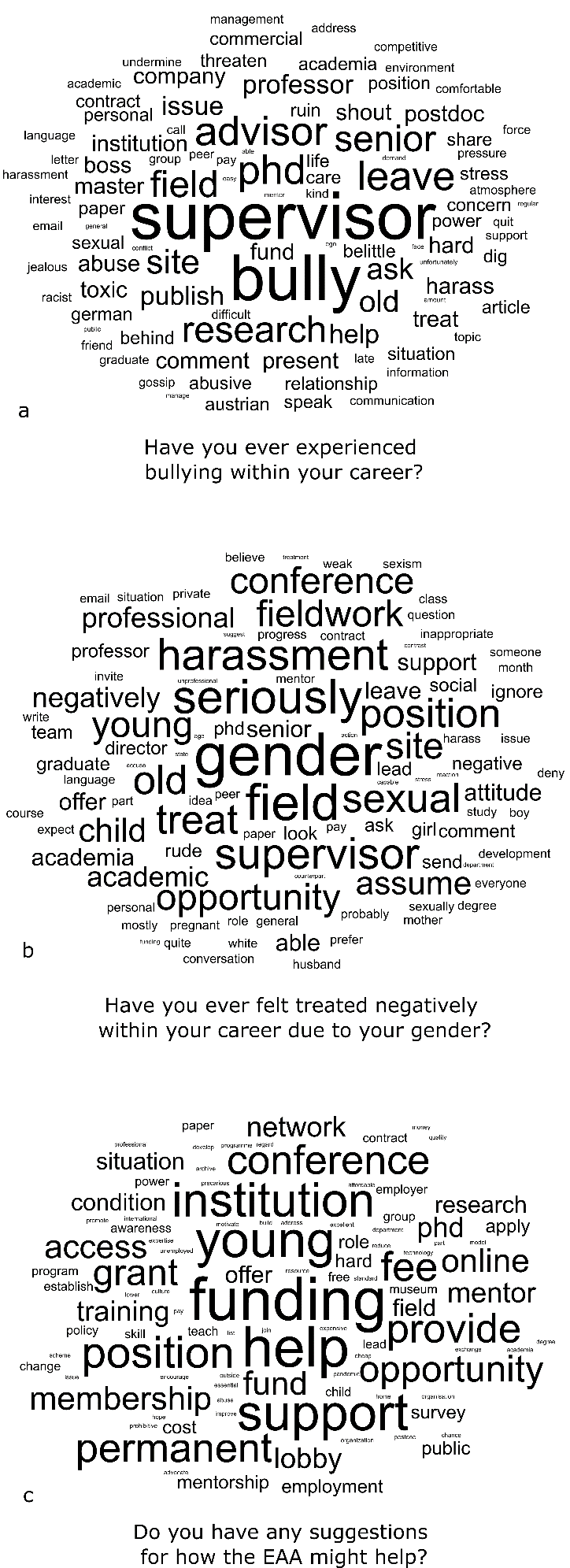 Figure S9. Word clouds generated from a selection of long-form responses.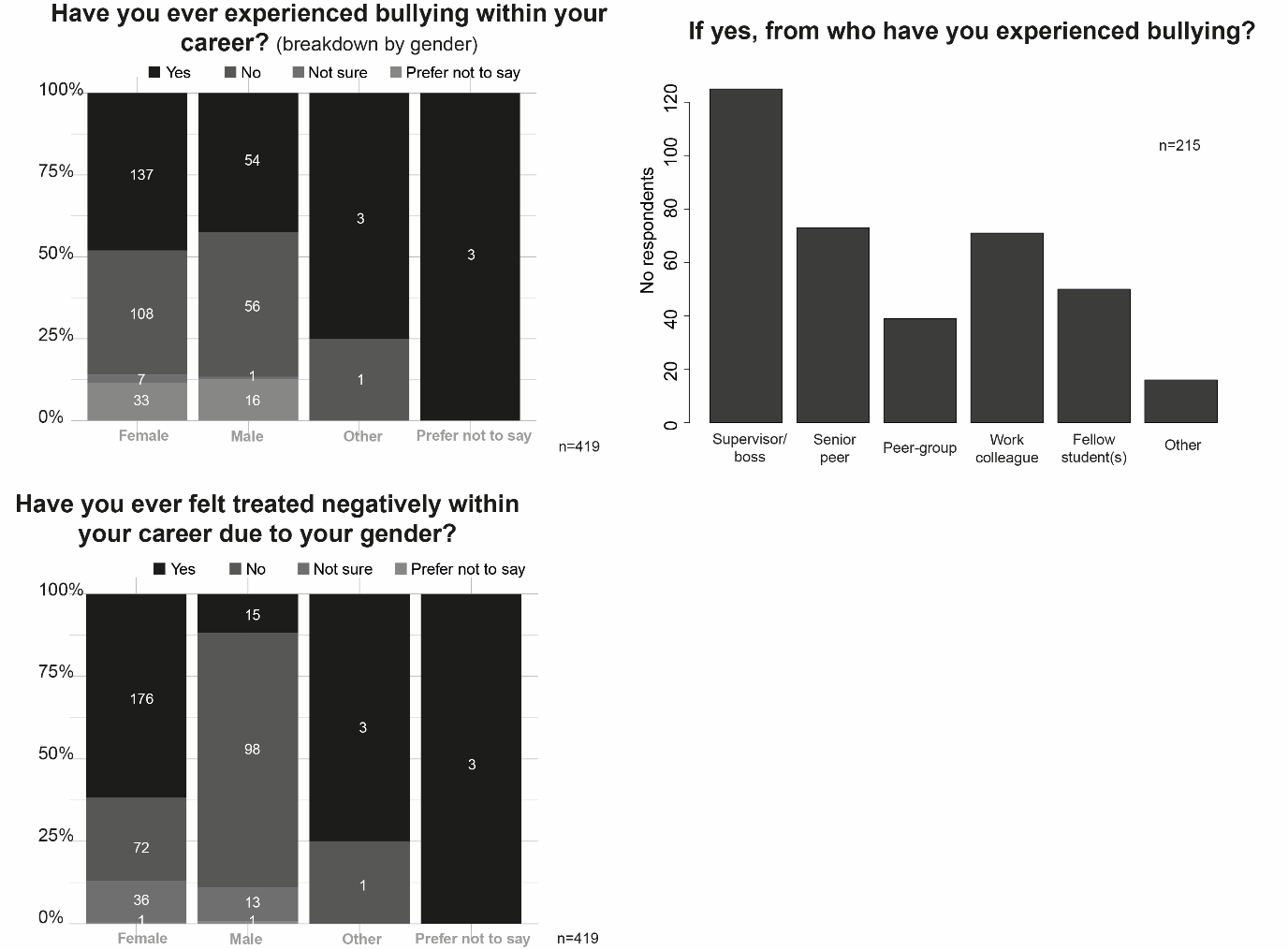 Figure S10. Bullying culture in the workplace.Survey questionRange of answersIs or was your degree in archaeology/an archaeology-related subject?Yes, NoWhat is the highest level of education you have attained?Bachelor, Master, PhD, Habilitation, None of the AboveAre you considering a career in academia?Yes, No, Not sure, Already working in academiaAre you currently employed/studying in a Higher Education Institution? (University, research institute, continuing education centre etc.)Yes, NoIf you have obtained a PhD in archaeology, when did you graduate?YearAre you currently based in the same institution as where you did your PhD?Yes, No, Not currently based in any institution Is your PhD thesis published?Yes - as a book/monograph, Yes - in an open access online repository, Yes - as an article/multiple articles, No - PhD thesis under embargo/not publishedDo you have one or several publications without your supervisor?Yes, No, Prefer not to sayHow would you describe your academic status?Permanent position, Fixed-term contract, Adjunct (temporary teaching position), Self-employed, Hourly pay/pay per assignment, Scholarship or stipend, Prefer not to sayIf you have a fixed-term contract, how long is your contract for?Less than a year, 1 year, 2 years, 3 years, 4 years or more, Not applicableWhat it the nature of your positionMainly research, Mainly teaching, Research and teaching, Research and administration, Mainly administration, Support staff, Prefer not to sayWhat is the nature of your employment/studies?Full-time, Part-timeHave you had periods of unemployment?Yes – with benefits, Yes – without benefits, No, Prefer not to sayHave you had periods of under-employment? (working for less hours than desirable/financially sustainable)Yes, No, Prefer not to sayHave you had any career break? (periods away from work such as maternity leave, parental leave, military service etc.)Yes, No, Prefer not to sayDo you consider yourself financially independent?Yes, No, Prefer not to sayWho is funding your research?Own institution, National research agency, European or international research agency, Private agency, Self-funded, Prefer not to say, No one – currently not doing researchDo you have any experience working in contract/commercial archaeology?Yes, No, Prefer not to sayAre you currently working a second job (not archaeology-related) in order to stay in academia?Yes, No, Prefer not to sayDoes your salary match your expectations for the position you are in and your level of qualification?Yes, No, Not sure, Not earning any salaryDo you consider your earnings in academia to be sufficient for your basic necessities (utilities, rent, food, entertainment)?Yes, No, Not sure, Not earning any salaryHas financial insecurity caused you stress in any moment of your academic career?Yes, No, Prefer not to sayDo you have your own research project?Yes, No, Prefer not to sayIf you are working on someone else's project, do you have the right to publish your results?Yes, No, Prefer not to say, Not working on someone else’s projectIf you have any positive or negative experiences of working on someone else's project that you would feel comfortable sharing, please share belowIf you have been involved in archaeological fieldwork (survey, excavations), how has your participation been acknowledged?(Co-)authorship of publication(s), Listed as contributor in publications (e.g. in acknowledgements), Received payment, Participation not acknowledgedHave you experienced or do you experience difficulties publishing in peer-reviewed archaeology journals?Yes, No, N/A, Prefer not to sayIf you have any experiences of difficulties publishing in peer-reviewed archaeology journals that you would feel comfortable sharing, please share belowIs there funding available to you for making your articles available Open Access?Yes, No, Not sureDo you receive funding for attending conferences?Yes, No, Prefer not to sayIs there any teaching opportunity available to you at your institution?Yes, No, N/AHave you moved, or considered moving to another institution in order to pursue an academic career in archaeology?Yes, No, Not sureWhere are you currently based?Drop-down list of countriesIs this the same as your country of birth?Yes, No, Prefer not to sayWhat is your country of birth?Drop-down list of countriesWhat country did you obtain your most recent degree from?Drop-down list of countriesGiven the opportunity, would you choose to remain in academia for the foreseeable future?Yes, No, Not sureIn your opinion, how likely is it that... [you will obtain a permanent position in archaeology?]Highly likely, Likely, Neither likely nor unlikely, Unlikely, Highly unlikely, Don’t know, Already in a tenure-track positionIn your opinion, how likely is it that... [your institution will offer you a permanent position?]Highly likely, Likely, Neither likely nor unlikely, Unlikely, Highly unlikely, Don’t know, Already in a tenure-track positionIf you think that your institution is unlikely to offer you a permanent job in the foreseeable future, can you tell us why?If a professional problem arises, is there anyone you can turn to for support?Work-committee, Boss/manager, Principal Investigator (PI) of project, Supervisor, Work colleague, None of the above, Prefer not to sayIs there anyone in your institution (‘mentor’) that is following your academic progress?Yes, No, Not sureIs there anyone outside your institution that is following your academic progress?Yes, No, Not sureHow important do you feel mentoring is for your professional outlook?0 (not important) to 5 (very important) scaleAre any of the following causes of stress in your career? (tick all that apply)Competitiveness of work, Unhealthy working environment, Lack of future career development options, High work load, Pressure to create output to publishHave you ever experienced bullying within your career?Yes, No, Not sure, Prefer not to sayIf yes, from who have you experienced bullying? Supervisor/boss, Senior peer, Peer-group, Work colleague, Fellow student(s), OtherIf yes, and you would be comfortable sharing your experience with us, please share belowHave you ever felt treated negatively within your career due to your gender?’ Yes, No, Not sure, Prefer not to sayIf yes, and you would be comfortable sharing your experience with us, please share belowWhat is your gender?Female, Male, Other, Prefer not to sayHow old are you?Dropdown list of ages (17-100)Do you have dependents? (people that you support financially)Yes, No, Prefer not to sayAre you a current/former member of the EAA?Yes, NoDo you have any suggestion to how the European Association of Archaeologists might help?Is there anything else you'd like to share with us? Please do so belowWould you consider your career having been negatively impacted by the Covid 19 pandemic (whether through lost opportunities, illness, unemployment, or negative impact on mental health)?Yes, No, Not sure, Prefer not to sayIf yes, and are comfortable with sharing, in what way has the Covid 19 pandemic affected you?Personal illness, or illness of someone close to me, Impacted my ability to conduct my job (e.g. access to libraries, research facilities, etc.), Has prevented me from travelling in the capacity of my job (e.g. to conferences), It has resulted in unemployment (no matter how short), Impacted my mental health, It has caused me to miss important deadlines, I would rather not sayWould you say that the Covid 19 pandemic has had a substantial impact on your long-term career plans? Yes, No, Not sure, Prefer not to sayIf you would like to give a personal anecdote as to how the Covid 19 pandemic has affected your career, please give details here (all responses will be anonymised)What forms, if any, of assistance been made available to you in order to mitigate the Covid 19 pandemic? No particularly special assistance has been offered, Financial assistance, Extended deadlines, Training (e.g. how to put together online lectures)